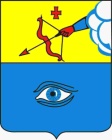 ПОСТАНОВЛЕНИЕ_07.02.2023__                                                                                                № __1/12__ г. ГлазовО внесении изменений в постановление Администрации города Глазова от 03.02.2011 года № 1/4 «Об утверждении Порядка создания, реорганизации типа и ликвидации муниципальных учреждений, а также утверждения уставов муниципальных учреждений и внесения в них изменений»  В соответствии с Гражданским кодексом Российской Федерации, Федеральным законом от 12.01.1996 № 7-ФЗ «О некоммерческих организациях», Федеральным законом от 06.10.2003 № 131-ФЗ «Об общих принципах организации местного самоуправления в Российской Федерации», руководствуясь Уставом муниципального образования «Город Глазов»,	П О С Т А Н О В Л Я Ю:Внести в постановление Администрации города Глазова от 03.02.2011 года № 1/4 «Об утверждении Порядка создания, реорганизации типа и ликвидации муниципальных учреждений, а также утверждения уставов муниципальных учреждений и внесения в них изменений» следующие изменения:подпункт б) пункта 21 после слов «промежуточный ликвидационный баланс» дополнить словами «если иное не установлено постановлением Администрации города Глазова о ликвидации муниципального учреждения;».Настоящее постановление подлежит обязательному опубликованию.Контроль за исполнением настоящего постановления оставляю за собой. Администрация муниципального образования «Город Глазов» (Администрация города Глазова) «Глазкар» муниципал кылдытэтлэн Администрациез(Глазкарлэн Администрациез)Глава города ГлазоваС.Н. Коновалов